Волшебные фразы для общения с ребёнком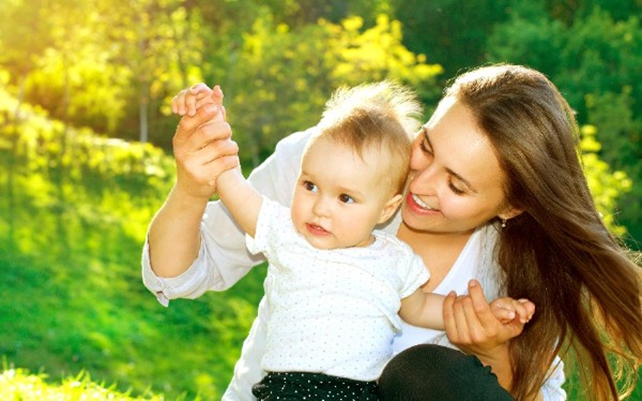  «Я тебе доверяю»
Дети с большим пылом стараются оправдать оказанное им доверие. Только зная, что в них верят, они, в свою очередь, могут испытывать доверие к себе и другим. Если родители постоянно сомневаются в своем ребенке — «Вряд ли что-то получится...», «Ты же этого не сможешь...» — маленький человечек, в конце концов, обиженно замыкается в себе, чувствует себя непонятым, покинутым. Поэтому чаще говорите ребёнку "Я тебе доверяю".

«Я рада, что ты у меня есть»
Маленькие дети верят, что именно они двигают мир, делают так, чтобы что-то происходило. Они думают, что солнце всходит потому, что они так хотят, и точно так же они считают себя — со своей точки зрения — ответственными за все остальное, например, за семейные заботы, несчастные случаи, ссоры. Тем более ребенку нужна уверенность в том, что вы счастливы оттого, что он у вас есть. Ни в коем случае нельзя позволять себе высказывания типа: «Из-за тебя я должна от всего отказываться», "Если бы не ты, я бы..."

«Я тебя люблю»
Дети должны верить в то, что их любят ради них самих, поэтому ни в коем случае нельзя связывать это чувство с какими-нибудь условиями («Сначала убери в комнате») или с тем, что ребенок делает («Ты меня обманул, теперь я тебя больше не люблю»). Ребенку будет понятно, если ему скажут: «Я тебя очень люблю, но то, что ты обижаешь братика (сестренку) это нехорошо».

«Я тебя понимаю»
Потерял плюшевого мишку, брошен другом, боится темноты — все это для ребенка большое горе. В таких случаях малыш нуждается в сочувствии и утешении. Попытки ободрить его словами типа: «Это всего лишь игрушка», «Зачем тебе эта ерунда» или «Привидения на самом деле не существуют» — ребенку непонятны. Они — из мира взрослых, основаны на опыте, которого у ребенка еще нет.

«У тебя всё получится» 
Поощрение и одобрение нужны детям и в отношении того, что родители воспринимают как нечто само собой разумеющееся. Слова «Хорошо сделал», «Я знала, что ты это можешь» или «Мы тобой гордимся» воодушевляют малыша. С другой стороны, такие ярлыки, как «плакса», «размазня» «рохля», или заявления вроде «Вечно ты проигрываешь» или «Ты совсем не умеешь дать сдачи» могут надолго подорвать его веру в себя.

«Мы всегда с тобой»
Что бы ни случилось, мои родители всегда мне помогут — это знание помогает многое преодолеть. В ежедневной суете не всегда есть возможность отложить все в сторону и заняться исключительно ребенком. Но вы можете его утешить: «Интересно! Сейчас я закончу свои дела, тогда у меня будет время, и ты сможешь подробно рассказать мне обо всем». Ребенку это будет понятнее, чем, если бы вы сказали: «Сейчас я не могу».